				WIOSENNE KWIATY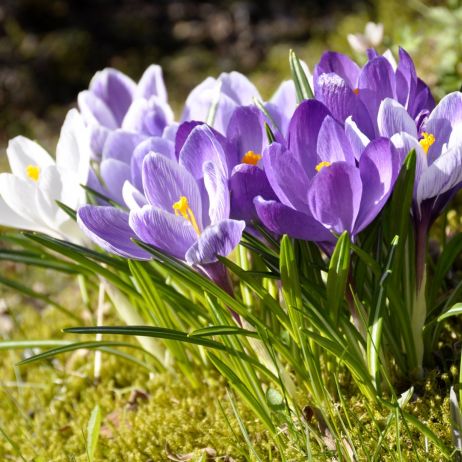 					KROKUSY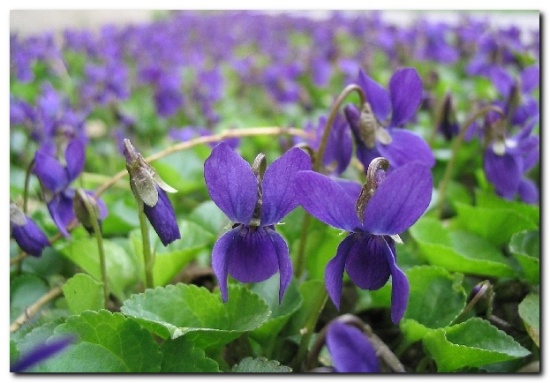 					FIOŁKI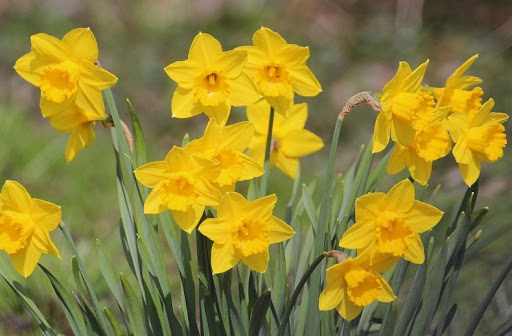 					ŻONKILE